BİTİRME PROJESİ DERSLERİ ÇALIŞMA TAKVİMİ2022-2023 EĞİTİM-ÖĞRETİM YILI* İlan edilen tarihlerde Bölüm Kurulu kararı ile değişiklikler olabilir. Öğrencilerin herhangi bir mağduriyet yaşamamaları adına Bölüm web sitesindeki duyuruları takip etmesi gerekmektedir.* Bitirme Projesi I dersi final sınavında başarılı olmanız için:Bitirme projesini konusunun literatür taramasının yapılmış olması [İndeksli dergilerden yapılan en az 3 atıf bulunmalıdır]Proje hedeflerinin net olarak ortaya konmuş olmasıProjeyle ilgili olası risklerin ve bu risklere yönelik çözümlerin ortaya konması Projenin uygulama bölümünün iş planının ortaya konmasıProjenin uygulama bölümünde kullanılacak malzemelerin satın alma işlemlerinin bitmiş olmasıProje maliyet analizinin yapılmış olmasıbeklenmektedir. Hazırlayacak olduğunuz sunumlarda belirtilen bu bölümlere yer vermeniz gerekmektedir.** Bitirme Projesi II dersi final sınavında başarılı olmanız için:Projenin uygulama kısmının gerektirdiği teknikleri/malzemeleri/simülasyonları etkin bir biçimde kullanarak proje hedeflerini gerçekleştiren ürün/sistem/parça tasarımının çalışır vaziyette sunumunun yapılmış olması“Bu projeye sizin katkınız nedir?” sorusuna net bir şekilde cevap verilebilmelidir.Projenin uygulama kısmının bir bölümü mutlaka sizin tasarımınızdan oluşmalıdır. Tak/çalıştır hazır modüller proje olarak kabul edilmeyecektir. Örneğin, hazır modül kullanılan bir projede yazılımın size ait olması, hazır motor kullanılan bir projede motor sürücü kartının sizin tarafınızdan tasarlanması, uygulamanızın baskı devresinin sizin tarafından yapılması vb.Proje sunum tarihinde ve saatinde sunumun başarılı bir şekilde yapılması ve sunum sırasında sorulan sorulara etkili cevaplar verilmesiProjenin posterinin (70 mm*90 mm) sunum sırasında hazır olmasıTez kitapçığının (ilan edilen yazım kılavuzuna göre) sunum sırasında hazır olmasıgerekmektedir.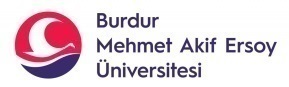 Elektrik-Elektronik Mühendisliği Bölümü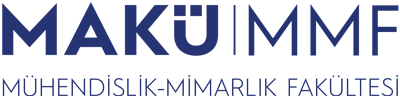 TarihDersAçıklama18.08.2022Bitirme Projesi I / IIOnline bilgilendirme toplantısı15.09.2022 – 30.09.2022Bitirme Projesi I / IIBaşvuru formunun doldurularak ilgili Danışmana onay için mail atılması10.10.2022 – 14.10.2022Bitirme Projesi IBaşvuru formunda önerilen tez konusunun onayı için komisyona sunum yapılması20.10.2022Bitirme Projesi IAra sınav raporunun Danışman Öğretim Üyesine teslimi için son tarih27.01.2023Bitirme Projesi IFinal sınavı* için komisyona sunum yapılması29.01.2023Bitirme Projesi IBütünleme sınavı için komisyona sunum yapılması14.04.2023Bitirme Projesi IIAra sınav dönemi komisyona sunum yapılması09.06.2023Bitirme Projesi IIFinal sınavı** için komisyona sunum yapılması12.06.2023Bitirme Projesi IITez kitapçığının bitmiş halinin Danışman Öğretim Üyesine teslimiDaha sonra ilan edilecektirBitirme Projesi IISergi-IDaha sonra ilan edilecektirBitirme Projesi IISergi-I